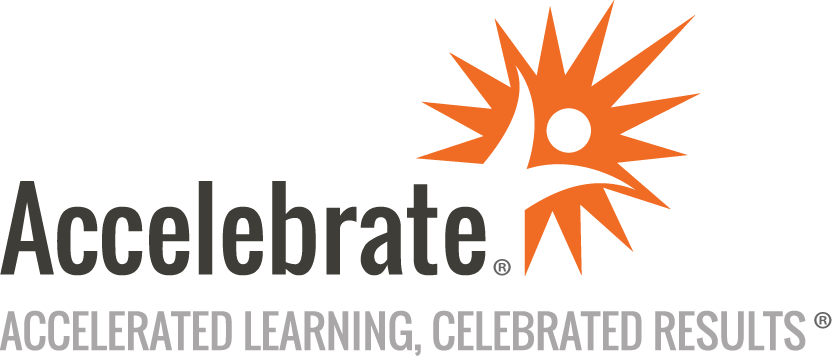 Managing Microsoft Teams (MS-700)Course Number: MOC-MS-700
Duration: 4 daysOverviewThis Managing Microsoft Teams training (MS-700) teaches attendees how to configure, deploy, and manage Office 365 workloads for Microsoft Teams. The class highlights best practices for efficient and effective collaboration and communication in an enterprise environment. This course prepares students for the MS-700 exam for which every attendee receives a voucher.PrerequisitesAll students must have basic experience with Microsoft 365 services and general IT practices, including PowerShell.MaterialsAll Microsoft teams training students receive Microsoft official courseware.For all Microsoft Official Courses taught in their entirety that have a corresponding certification exam, an exam voucher is included for each participant.Software Needed on Each Student PCAttendees will not need to install any software on their computer for this class. The class will be conducted in a remote environment that Accelebrate will provide; students will only need a local computer with a web browser and a stable Internet connection. Any recent version of Microsoft Edge, Mozilla Firefox, or Google Chrome will be fine.ObjectivesUnderstand what Microsoft Teams is and how its components work togetherPrepare the environment for a Microsoft Teams deploymentImplement Governance, Security, and Compliance for Microsoft TeamsDeploy and manage teamsManage collaboration and communication experiences in Microsoft TeamsManage and troubleshoot communication in Microsoft TeamsOutlineIntroductionGet Started with Managing Microsoft Teams Explore Microsoft TeamsPlan and deploy Microsoft TeamsImplement lifecycle management and governance for Microsoft TeamsMonitor your Microsoft Teams environmentPrepare the Environment for a Microsoft Teams Deployment Manage access for external usersImplement security for Microsoft TeamsImplement compliance for Microsoft TeamsPlan and configure network settings for Microsoft TeamsManage Chat, Teams, Channels, and Apps in Microsoft Teams Create and manage teamsManage collaboration experiences for chat and channelsManage apps for Microsoft TeamsManage Meetings and Calling in Microsoft Teams Manage meetings and events experiencesConfigure and manage Microsoft Teams Room and Teams devicesManage phone numbers and settingsManage Teams Phone settings and policiesTroubleshoot audio, video, and client issuesConclusion